THIS CERTIFICATE IS ISSUED IN ACCORDANCE WITH ARTICLE 56 OF THE STATE CIVIL CODE CURRENTLY IN EFFECT. [CITY], GTO., ON THE [DAY] OF [MONTH] OF THE YEAR [YEAR]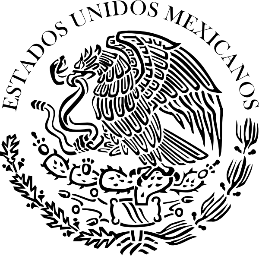 STATE OF GUANAJUATO BUREAU OF THE REGISTRY OFFICEBIRTH CERTIFICATE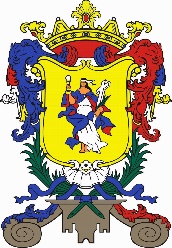 ON BEHALF OF THE FREE AND SOVEREIGN STATE OF GUANAJUATO, I CERTIFY AS TRUE THAT IN THE ARCHIVES OF THE OFFICES OF THE CIVIL REGISTRY No. [XXX], LOCATED IN THE [MUNICIPALITY] MUNICIPALITY, THE FOLLOWING IS REGISTERED IN BOOK No. [XXX] OF BIRTHS UNDER RECORD No. [XXXX] DATED THE [DAY] OF [MONTH] OF THE YEAR [YEAR]:ON BEHALF OF THE FREE AND SOVEREIGN STATE OF GUANAJUATO, I CERTIFY AS TRUE THAT IN THE ARCHIVES OF THE OFFICES OF THE CIVIL REGISTRY No. [XXX], LOCATED IN THE [MUNICIPALITY] MUNICIPALITY, THE FOLLOWING IS REGISTERED IN BOOK No. [XXX] OF BIRTHS UNDER RECORD No. [XXXX] DATED THE [DAY] OF [MONTH] OF THE YEAR [YEAR]:ON BEHALF OF THE FREE AND SOVEREIGN STATE OF GUANAJUATO, I CERTIFY AS TRUE THAT IN THE ARCHIVES OF THE OFFICES OF THE CIVIL REGISTRY No. [XXX], LOCATED IN THE [MUNICIPALITY] MUNICIPALITY, THE FOLLOWING IS REGISTERED IN BOOK No. [XXX] OF BIRTHS UNDER RECORD No. [XXXX] DATED THE [DAY] OF [MONTH] OF THE YEAR [YEAR]:OFFICE:[XX]BOOK:BOOK:BOOK:BOOK:BOOK:[XX][XX][XX]RECORD NO.RECORD NO.RECORD NO.[XXX]FOLIO NO. FOLIO NO. [XX][XX]CURP:CURP:CURP:CURP:[XXXXX][XXXXX][XXXXX][XXXXX][XXXXX]PLACE OF REGISTRY: PLACE OF REGISTRY: PLACE OF REGISTRY: PLACE OF REGISTRY: PLACE OF REGISTRY: PLACE OF REGISTRY: PLACE OF REGISTRY: [PLACE][PLACE][PLACE][PLACE][PLACE][PLACE]CRIP:CRIP:CRIP:CRIP:[XXXXXX][XXXXXX][XXXXXX][XXXXXX][XXXXXX]REGISTRATION DATE:REGISTRATION DATE:REGISTRATION DATE:REGISTRATION DATE:REGISTRATION DATE:REGISTRATION DATE:REGISTRATION DATE:[DATE][DATE][DATE][DATE][DATE][DATE][DATE][DATE][DATE][DATE][DATE][DATE][DATE][DATE][DATE][DATE][DATE][DATE][DATE][DATE]NAMENAMENAME[FULL NAME][FULL NAME][FULL NAME][FULL NAME][FULL NAME][FULL NAME][FULL NAME][FULL NAME][FULL NAME][FULL NAME][FULL NAME][FULL NAME][FULL NAME][FULL NAME][FULL NAME][FULL NAME]GENDERGENDERGENDERGENDER[GENDER][GENDER][GENDER][GENDER]DATE OF BIRTHDATE OF BIRTHDATE OF BIRTH[DATE][DATE][DATE][DATE][DATE][DATE][DATE][DATE][DATE][DATE][DATE][DATE][DATE][DATE][DATE][DATE]TIMETIMETIMETIME[TIME][TIME][TIME][TIME]PLACE OF BIRTHPLACE OF BIRTHPLACE OF BIRTH[PLACE][PLACE][PLACE][PLACE][PLACE][PLACE][PLACE][PLACE][PLACE][PLACE][PLACE][PLACE][PLACE][PLACE][PLACE][PLACE]NATIONALITYNATIONALITYNATIONALITYNATIONALITY[NATIONALITY][NATIONALITY][NATIONALITY][NATIONALITY]ALIVE/DEADALIVE/DEADALIVE/DEADALIVEALIVEALIVEALIVEALIVEALIVEALIVEALIVEALIVEALIVEALIVEALIVEALIVEALIVEALIVEALIVEAPPEAREDAPPEAREDAPPEAREDAPPEARED[XXXX][XXXX][XXXX][XXXX]FATHER’S NAMEFATHER’S NAMEFATHER’S NAME[FULL NAME][FULL NAME][FULL NAME][FULL NAME][FULL NAME][FULL NAME][FULL NAME][FULL NAME][FULL NAME][FULL NAME][FULL NAME][FULL NAME][FULL NAME][FULL NAME][FULL NAME][FULL NAME]FATHER’S AGEFATHER’S AGEFATHER’S AGEFATHER’S AGEFATHER’S AGE[AGE][AGE][AGE]FATHER’S ADDRESSFATHER’S ADDRESSFATHER’S ADDRESSFATHER’S ADDRESSFATHER’S ADDRESS[ADDRESS][ADDRESS][ADDRESS][ADDRESS][ADDRESS][ADDRESS][ADDRESS][ADDRESS][ADDRESS][ADDRESS][ADDRESS][ADDRESS][ADDRESS][ADDRESS]NATIONALITYNATIONALITYNATIONALITYNATIONALITYNATIONALITY[NATIONALITY][NATIONALITY][NATIONALITY][NATIONALITY]FATHER’S LOCATIONFATHER’S LOCATIONFATHER’S LOCATIONFATHER’S LOCATIONFATHER’S LOCATION[LOCATION][LOCATION][LOCATION][LOCATION][LOCATION][LOCATION][LOCATION][LOCATION][LOCATION][LOCATION][LOCATION][LOCATION][LOCATION][LOCATION]FATHER’S BIRTH LOC.FATHER’S BIRTH LOC.FATHER’S BIRTH LOC.FATHER’S BIRTH LOC.FATHER’S BIRTH LOC.FATHER’S BIRTH LOC.[PLACE OF BIRTH][PLACE OF BIRTH][PLACE OF BIRTH][PLACE OF BIRTH][PLACE OF BIRTH][PLACE OF BIRTH][PLACE OF BIRTH][PLACE OF BIRTH][PLACE OF BIRTH][PLACE OF BIRTH][PLACE OF BIRTH][PLACE OF BIRTH][PLACE OF BIRTH]FATHER’S DOBFATHER’S DOBFATHER’S DOBFATHER’S DOBFATHER’S DOB[MM/DD/YYYY][MM/DD/YYYY][MM/DD/YYYY]MOTHER’S NAMEMOTHER’S NAMEMOTHER’S NAMEMOTHER’S NAMEMOTHER’S NAMEMOTHER’S NAME[FULL NAME][FULL NAME][FULL NAME][FULL NAME][FULL NAME][FULL NAME][FULL NAME][FULL NAME][FULL NAME][FULL NAME][FULL NAME][FULL NAME][FULL NAME]MOTHER’S AGEMOTHER’S AGEMOTHER’S AGEMOTHER’S AGEMOTHER’S AGE[AGE][AGE][AGE]MOTHER’S ADDRESSMOTHER’S ADDRESSMOTHER’S ADDRESSMOTHER’S ADDRESSMOTHER’S ADDRESSMOTHER’S ADDRESS[ADDRESS][ADDRESS][ADDRESS][ADDRESS][ADDRESS][ADDRESS][ADDRESS][ADDRESS][ADDRESS][ADDRESS][ADDRESS][ADDRESS][ADDRESS]NATIONALITYNATIONALITYNATIONALITYNATIONALITYNATIONALITY[NATIONALITY][NATIONALITY][NATIONALITY]MOTHER’S LOCATIONMOTHER’S LOCATIONMOTHER’S LOCATIONMOTHER’S LOCATIONMOTHER’S LOCATIONMOTHER’S LOCATION[LOCATION][LOCATION][LOCATION][LOCATION][LOCATION][LOCATION][LOCATION][LOCATION][LOCATION][LOCATION][LOCATION][LOCATION][LOCATION]MOTHER’S S BIRTH LOC.MOTHER’S S BIRTH LOC.MOTHER’S S BIRTH LOC.MOTHER’S S BIRTH LOC.MOTHER’S S BIRTH LOC.MOTHER’S S BIRTH LOC.MOTHER’S S BIRTH LOC.MOTHER’S S BIRTH LOC.[PLACE OF BIRTH][PLACE OF BIRTH][PLACE OF BIRTH][PLACE OF BIRTH][PLACE OF BIRTH][PLACE OF BIRTH][PLACE OF BIRTH][PLACE OF BIRTH][PLACE OF BIRTH][PLACE OF BIRTH][PLACE OF BIRTH]MOTHER’S DOBMOTHER’S DOBMOTHER’S DOBMOTHER’S DOBMOTHER’S DOB[MM/DD/YYYY][MM/DD/YYYY][MM/DD/YYYY]PATERNAL GRANDFATHER’S NAMEPATERNAL GRANDFATHER’S NAMEPATERNAL GRANDFATHER’S NAMEPATERNAL GRANDFATHER’S NAMEPATERNAL GRANDFATHER’S NAMEPATERNAL GRANDFATHER’S NAMEPATERNAL GRANDFATHER’S NAMEPATERNAL GRANDFATHER’S NAMEPATERNAL GRANDFATHER’S NAMEPATERNAL GRANDFATHER’S NAMEPATERNAL GRANDFATHER’S NAME[FULL NAME][FULL NAME][FULL NAME][FULL NAME][FULL NAME][FULL NAME][FULL NAME][FULL NAME]NATIONALITYNATIONALITYNATIONALITYNATIONALITYNATIONALITY[NATIONALITY][NATIONALITY][NATIONALITY]PATERNAL GRANDFATHER’S DOMICILEPATERNAL GRANDFATHER’S DOMICILEPATERNAL GRANDFATHER’S DOMICILEPATERNAL GRANDFATHER’S DOMICILEPATERNAL GRANDFATHER’S DOMICILEPATERNAL GRANDFATHER’S DOMICILEPATERNAL GRANDFATHER’S DOMICILEPATERNAL GRANDFATHER’S DOMICILEPATERNAL GRANDFATHER’S DOMICILEPATERNAL GRANDFATHER’S DOMICILEPATERNAL GRANDFATHER’S DOMICILEPATERNAL GRANDFATHER’S DOMICILE[DOMICILE][DOMICILE][DOMICILE][DOMICILE][DOMICILE][DOMICILE][DOMICILE][DOMICILE][DOMICILE]PATERNAL GRANDMOTHER’S NAMEPATERNAL GRANDMOTHER’S NAMEPATERNAL GRANDMOTHER’S NAMEPATERNAL GRANDMOTHER’S NAMEPATERNAL GRANDMOTHER’S NAMEPATERNAL GRANDMOTHER’S NAMEPATERNAL GRANDMOTHER’S NAMEPATERNAL GRANDMOTHER’S NAMEPATERNAL GRANDMOTHER’S NAMEPATERNAL GRANDMOTHER’S NAMEPATERNAL GRANDMOTHER’S NAME[FULL NAME][FULL NAME][FULL NAME][FULL NAME][FULL NAME][FULL NAME][FULL NAME][FULL NAME]NATIONALITYNATIONALITYNATIONALITYNATIONALITYNATIONALITY[NATIONALITY][NATIONALITY][NATIONALITY]PATERNAL GRANDMOTHER’S DOMICILEPATERNAL GRANDMOTHER’S DOMICILEPATERNAL GRANDMOTHER’S DOMICILEPATERNAL GRANDMOTHER’S DOMICILEPATERNAL GRANDMOTHER’S DOMICILEPATERNAL GRANDMOTHER’S DOMICILEPATERNAL GRANDMOTHER’S DOMICILEPATERNAL GRANDMOTHER’S DOMICILEPATERNAL GRANDMOTHER’S DOMICILEPATERNAL GRANDMOTHER’S DOMICILEPATERNAL GRANDMOTHER’S DOMICILEPATERNAL GRANDMOTHER’S DOMICILE[DOMICILE][DOMICILE][DOMICILE][DOMICILE][DOMICILE][DOMICILE][DOMICILE][DOMICILE][DOMICILE]MATERNAL GRANDFATHER’S NAMEMATERNAL GRANDFATHER’S NAMEMATERNAL GRANDFATHER’S NAMEMATERNAL GRANDFATHER’S NAMEMATERNAL GRANDFATHER’S NAMEMATERNAL GRANDFATHER’S NAMEMATERNAL GRANDFATHER’S NAMEMATERNAL GRANDFATHER’S NAMEMATERNAL GRANDFATHER’S NAMEMATERNAL GRANDFATHER’S NAMEMATERNAL GRANDFATHER’S NAME[FULL NAME][FULL NAME][FULL NAME][FULL NAME][FULL NAME][FULL NAME][FULL NAME][FULL NAME]NATIONALITYNATIONALITYNATIONALITYNATIONALITYNATIONALITY[MEXICAN][MEXICAN][MEXICAN]MATERNAL GRANDFATHER’S DOMICILEMATERNAL GRANDFATHER’S DOMICILEMATERNAL GRANDFATHER’S DOMICILEMATERNAL GRANDFATHER’S DOMICILEMATERNAL GRANDFATHER’S DOMICILEMATERNAL GRANDFATHER’S DOMICILEMATERNAL GRANDFATHER’S DOMICILEMATERNAL GRANDFATHER’S DOMICILEMATERNAL GRANDFATHER’S DOMICILEMATERNAL GRANDFATHER’S DOMICILEMATERNAL GRANDFATHER’S DOMICILEMATERNAL GRANDFATHER’S DOMICILE[DOMICILE][DOMICILE][DOMICILE][DOMICILE][DOMICILE][DOMICILE][DOMICILE][DOMICILE][DOMICILE]MATERNAL GRANDMOTHER’S NAMEMATERNAL GRANDMOTHER’S NAMEMATERNAL GRANDMOTHER’S NAMEMATERNAL GRANDMOTHER’S NAMEMATERNAL GRANDMOTHER’S NAMEMATERNAL GRANDMOTHER’S NAMEMATERNAL GRANDMOTHER’S NAMEMATERNAL GRANDMOTHER’S NAMEMATERNAL GRANDMOTHER’S NAMEMATERNAL GRANDMOTHER’S NAMEMATERNAL GRANDMOTHER’S NAME[FULL NAME][FULL NAME][FULL NAME][FULL NAME][FULL NAME][FULL NAME][FULL NAME][FULL NAME]NATIONALITYNATIONALITYNATIONALITYNATIONALITYNATIONALITY[MEXICAN][MEXICAN][MEXICAN]MATERNAL GRANDMOTHER’S DOMICILEMATERNAL GRANDMOTHER’S DOMICILEMATERNAL GRANDMOTHER’S DOMICILEMATERNAL GRANDMOTHER’S DOMICILEMATERNAL GRANDMOTHER’S DOMICILEMATERNAL GRANDMOTHER’S DOMICILEMATERNAL GRANDMOTHER’S DOMICILEMATERNAL GRANDMOTHER’S DOMICILEMATERNAL GRANDMOTHER’S DOMICILEMATERNAL GRANDMOTHER’S DOMICILEMATERNAL GRANDMOTHER’S DOMICILEMATERNAL GRANDMOTHER’S DOMICILE[DOMICILE][DOMICILE][DOMICILE][DOMICILE][DOMICILE][DOMICILE][DOMICILE][DOMICILE][DOMICILE]NAME WITNESS 1NAME WITNESS 1NAME WITNESS 1[FULL NAME][FULL NAME][FULL NAME][FULL NAME][FULL NAME][FULL NAME][FULL NAME][FULL NAME][FULL NAME][FULL NAME][FULL NAME][FULL NAME][FULL NAME][FULL NAME][FULL NAME][FULL NAME]NATIONALITYNATIONALITYNATIONALITYNATIONALITYNATIONALITY[NATIONALITY][NATIONALITY][NATIONALITY]DOMICILE WITNESS 1DOMICILE WITNESS 1DOMICILE WITNESS 1DOMICILE WITNESS 1[DOMICILE][DOMICILE][DOMICILE][DOMICILE][DOMICILE][DOMICILE][DOMICILE][DOMICILE][DOMICILE][DOMICILE][DOMICILE][DOMICILE][DOMICILE][DOMICILE][DOMICILE][DOMICILE]AGE WITNESS 1AGE WITNESS 1AGE WITNESS 1AGE WITNESS 1AGE WITNESS 1AGE WITNESS 1[AGE]NAME WITNESS 2NAME WITNESS 2NAME WITNESS 2[FULL NAME][FULL NAME][FULL NAME][FULL NAME][FULL NAME][FULL NAME][FULL NAME][FULL NAME][FULL NAME][FULL NAME][FULL NAME][FULL NAME][FULL NAME][FULL NAME][FULL NAME][FULL NAME]NATIONALITYNATIONALITYNATIONALITYNATIONALITYNATIONALITY[NATIONALITY][NATIONALITY][NATIONALITY]DOMICILE WITNESS 2DOMICILE WITNESS 2DOMICILE WITNESS 2DOMICILE WITNESS 2[DOMICILE][DOMICILE][DOMICILE][DOMICILE][DOMICILE][DOMICILE][DOMICILE][DOMICILE][DOMICILE][DOMICILE][DOMICILE][DOMICILE][DOMICILE][DOMICILE][DOMICILE][DOMICILE]AGE WITNESS 2AGE WITNESS 2AGE WITNESS 2AGE WITNESS 2AGE WITNESS 2AGE WITNESS 2[AGE]OTHER PERSON’S NAMEOTHER PERSON’S NAMEOTHER PERSON’S NAMEOTHER PERSON’S NAMEOTHER PERSON’S NAMEOTHER PERSON’S NAME[FULL NAME][FULL NAME][FULL NAME][FULL NAME][FULL NAME][FULL NAME][FULL NAME][FULL NAME][FULL NAME][FULL NAME][FULL NAME]OTHER PERSON’S AGEOTHER PERSON’S AGEOTHER PERSON’S AGEOTHER PERSON’S AGEOTHER PERSON’S AGEOTHER PERSON’S AGEOTHER PERSON’S AGEOTHER PERSON’S AGE[AGE][AGE]OTHER PERSON’S DOMICILE OTHER PERSON’S DOMICILE OTHER PERSON’S DOMICILE OTHER PERSON’S DOMICILE OTHER PERSON’S DOMICILE OTHER PERSON’S DOMICILE OTHER PERSON’S DOMICILE OTHER PERSON’S DOMICILE OTHER PERSON’S DOMICILE [DOMICILE][DOMICILE][DOMICILE][DOMICILE][DOMICILE][DOMICILE]OTHER PERSON’S RELATIONSHIP OTHER PERSON’S RELATIONSHIP OTHER PERSON’S RELATIONSHIP OTHER PERSON’S RELATIONSHIP OTHER PERSON’S RELATIONSHIP OTHER PERSON’S RELATIONSHIP OTHER PERSON’S RELATIONSHIP OTHER PERSON’S RELATIONSHIP OTHER PERSON’S RELATIONSHIP OTHER PERSON’S RELATIONSHIP OTHER PERSON’S RELATIONSHIP [RELATION]NAME AND SIGNATURE OFOFFICIAL OF THE CIVIL REGISTRY[SIGNATURE]______________________________[FULL NAME]STAMP OF THE ADMINISTRATIVE OFFICESTAMP OF THE ADMINISTRATIVE OFFICENAME AND SIGNATURE OFOFFICIAL OF THE CIVIL REGISTRY[SIGNATURE]______________________________[FULL NAME]          Cost: $      [XX.XX]     Receipt No: [Number][RECORD NO.]